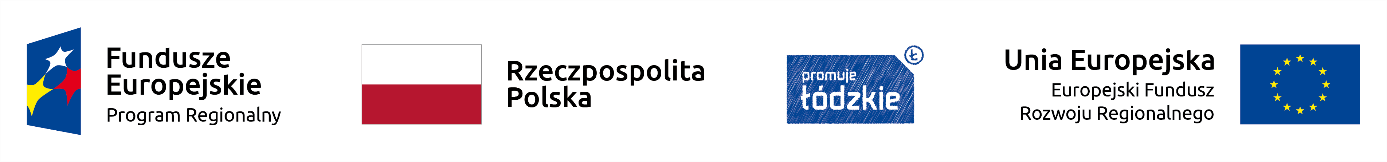 …………………………………………Nazwa i adres WykonawcyNa potrzeby postępowania o udzielenie zamówienia publicznego prowadzonego przez Gminę Uniejów na pełnienie funkcji inspektora nadzoru inwestorskiego nad robotami budowlanymi prowadzonymi w ramach zadania inwestycyjnego pn.: .: „Kompleksowa termomodernizacja obiektów użyteczności publicznej w miejscowości Orzeszków”- ZP.271.9.2021 DTprowadzonego przez Gminę Uniejów, poniżej składamy:Wykaz osób skierowanych do realizacji zadanianiezbędnych do spełnienia warunku udziału w postępowaniu zgodnie z SWZOświadczam, że określona/e powyżej osoba/y spełnia/spełniają wymagania postawione przez Zamawiającego w rozdziale VII punkt 7.2.4 SWZ dotyczącym warunków udziału 
w postępowaniu UWAGA: wymagany podpis zgodnie z postanowieniami SWZLp.Imię i NazwiskoKwalifikacje zawodowe, uprawnienia, doświadczenie 
i wykształcenieZakres wykonywanych czynnościInformacja 
o podstawie 
do dysponowania osobą